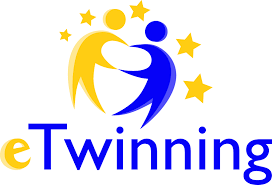 SPEAKING SELFIE LESSON PLANTell your students that they're going to watch videos made by the students from their partner schools and ask them to name the countries participating in the project. (If they are not familiar with the project you can ask them to name the European countries)Show them the first video but without the sound and after watching it ask your students to: a) describe the person in the video (physical appearance, clothes...)       b) where was the video taken (at school, at home) and what they could see   (furniture...)       c) say what they think the person is talking about (age, school, family, hobbies,  pets, sports, friends, country...)Give your students the handouts with the questions or write the questions on the board, show the video again this time hwith the sound and let them make notes (at this stage they shouldn't write the whole answers)After watching the video and making notes give them time to write the whole answers.QUESTIONS:What's her/his name? _________________________________________________How old is he/she? ___________________________________________________Where does he/she come from? _________________________________________What grade is he/she in? ________________________________________How many brothers or sisters has she/he got? ________________________________What's her/his favourite singer? _______________________________________What's her/his favourite group? ________________________________________What's her /his favourite sport? _________________________________________What's her/ his favourite school subject? ____________________________________What animals does she/he like? ____________________________________What animals doesn't he/she like? ________________________________________Which / How many pets has he/she got? ____________________________________Students read the questions and their answers to check.Speaking – students report to the class about the person in the video using the answers.If you have time left you can ask your students to write a paragraph about the person in the video or give this task for homework (you can also ask them to compare themselves e.g. Ana is twelve years old and I'm twelve too. or Ana is twelve but I'm thirteen./ Ana is from Croatia but I am from Turkey./ Her favourite sport is handball but  my favourite sport is football. / She likes English and I like maths. etc.)VARIOUS TASKS WITH QUESTIONSIf you would like to make the lesson a bit more challenging, instead of giving your students the questions you can ask them to write the questions themselves (during or after watching the video). You can also ask your students to put the words in the correct order to make questions  e.g. old / he / how / is ? – How old is he?You can write the questions separately on pieces of paper and after watching the video students draw one question from the pile or out of the bag, read the question and answer it.Enjoy the lesson 